KLASA:240-01/23-01/13URBROJ:2140-27-1-23-1Stubičke Toplice, 13.11.2023.Na temelju članka 17. st. 1. Zakona o sustavu civilne zaštite (Nar. nov. br. 82/15 , 118/18, 31/20, 20/21 i 114/22), članka 39. st. 4. Zakona o lokalnoj i područnoj (regionalnoj) samoupravi (Nar. nov.br.  33/01, 60/01, 129/05, 109/07, 125/08, 36/09, 36/09, 150/11, 144/12, 19/13, 137/15, 123/17 i 144/20) i članka 46. st. 2. t. 1. Statuta Općine Stubičke Toplice (Službeni glasnik Krapinsko-zagorske županije br. 16/09, 9/13, 15/18 i 7/21), načelnik Općine Stubičke Toplice donosi sljedećuODLUKUI.Utvrđuje se Prijedlog Godišnjeg plana razvoja sustava civilne zaštite Općine Stubičke Toplice za 2024. godinu sa financijskim učincima za 2024., 2025. i 2026. godinu, koji je prilog i sastavni dio ove Odluke.II.Prijedlog Godišnjeg plana razvoja sustava civilne zaštite Općine Stubičke Toplice za 2024. godinu sa financijskim učincima za 2024., 2025. i 2026. godinu upućuje se na usvajanje Općinskom vijeću Općine Stubičke Toplice.OPĆINSKI NAČELNIKJosip Beljak, dipl.ing.agr.DOSTAVITI:Općinsko vijeće Općine Stubičke TopliceArhiva, ovdjeObrazloženjeuz tekst prijedloga Godišnjeg plana razvoja sustava civilne zaštite Općine Stubičke Toplice za 2024. godinuPRAVNA OSNOVA: članak 17. st. 1. Zakona o sustavu civilne zaštite (Nar. nov. br. 82/15, 118/18, 31/20, 20/21 i 114/22).Civilna zaštita je sustav organiziranja sudionika, operativnih snaga i građana za ostvarivanje zaštite i spašavanja  ljudi,  životinja,  materijalnih  i  kulturnih  dobara  i  okoliša  u velikim  nesrećama  i  katastrofama i otklanjanja posljedica terorizma i ratnih razaranja.Sustav civilne zaštite obuhvaća mjere i aktivnosti (preventivne, planske, organizacijske, operativne, nadzorne  i  financijske)  kojima se uređuju prava i obveze sudionika, ustroj i djelovanje svih dijelova sustava civilne zaštite i način povezivanja institucionalnih i funkcionalnih resursa  sudionika  koji  se međusobno  nadopunjuju  u  jedinstvenu  cjelinu  radi  smanjenja  rizika  od  katastrofa  te zaštite  i spašavanja  građana,  materijalnih  i  kulturnih  dobara  i  okoliša  od  posljedica  prirodnih,  tehničko-tehnoloških velikih nesreća i katastrofa, otklanjanja posljedica terorizma i ratnih razaranja.Temeljne zadaće sustava civilne zaštite jesu prosudba mogućih ugrožavanja i posljedica, planiranje i pripravnost za reagiranje, reagiranje u zaštiti i spašavanju u slučaju katastrofa i velikih nesreća, te poduzimanje potrebnih aktivnosti i mjera za otklanjanje posljedica radi žurne normalizacije života na području na kojem je događaj nastao. Jedinice  lokalne  i  područne  (regionalne)  samouprave dužne  su  organizirati  poslove  iz  svog samoupravnog  djelokruga  koji  se  odnose  na  planiranje,  razvoj,  učinkovito  funkcioniranje  i financiranje sustava civilne zaštite. Člankom17. st.1. Zakona o sustavu civilne zaštite propisano je da predstavničko tijelo, na prijedlog izvršnog tijela jedinice lokalne i područne (regionalne) samouprave razmatra i usvaja godišnju analizu stanja i godišnji plan razvoja sustava civilne zaštite s financijskim učincima za trogodišnje razdoblje te smjernice za organizaciju i razvoj sustava koje se razmatraju i usvajaju svake četiri godine.OPĆINSKI NAČELNIKJosip Beljak, dipl.ing.agr.PRIJEDLOGKLASA:240-01/23-01/13URBROJ:2140-27-2-23-2Stubičke Toplice, Na temelju članka 17. st. 1. Zakona o sustavu civilne zaštite (Nar. nov. br. 82/15, 118/18, 31/20, 20/21i 114/22) i članka 25. t. 16. Statuta Općine Stubičke Toplice (Službeni glasnik Krapinsko-zagorske županije br. 16/09, 9/13, 15/18 i 7/21), Općinsko vijeće Općine Stubičke Toplice na svojoj ___ sjednici, održanoj dana ____ 2023. godine, usvajaGODIŠNJI PLAN RAZVOJA SUSTAVA CIVILNE ZAŠTITEOPĆINE STUBIČKE TOPLICE ZA 2024. GODINUUVODZakonom o sustavu civilne zaštite (Nar. nov. br. 78/15, 118/18 i 31/20, 20/21 i 114/22) određeno je da su jedinice lokalne samouprave dužne organizirati poslove iz samoupravnog djelokruga koji se odnose na planiranje, razvoj, učinkovito funkcioniranje i financiranje sustava civilne zaštite.Nadležnost za donošenje godišnjeg plana razvoja sustava civilne zaštite sa financijskim učincima za trogodišnje razdoblje proizlazi iz članka 17. st. 1. t. 1. Zakona o sustavu civilne zaštite.STOŽER CIVILNE ZAŠTITEOdluku o osnivanju Stožera civilne zaštite Općine Stubičke Toplice donio je načelnik dana 01. srpnja 2021. godine kao i izmjenu Odluku o izmjeni Odluke o osnivanju Stožera civilne zaštite Općine Stubičke Toplice dana 13. srpnja 2021. godine te su iste objavljene u Službenom glasniku Krapinsko-zagorske županije br. 28 iz 2021. godine i br. 32 iz 2021. godine. Stožer civilne zaštite Općine Stubičke Toplice je stručno, operativno i koordinativno tijelo za provođenje mjera i aktivnosti civilne zaštite u velikim nesrećama i katastrofama. Stožer ima dvanaest članova, a imenovani su na prijedlog operativnih snaga sustava civilne zaštite: vatrogastva, Gradskog društva Crvenog križa, Državne uprave za zaštitu i spašavanje, Područnog ureda Krapina, Hrvatske gorske službe spašavanja, Stanica Krapina, pravnih osoba od interesa za sustav civilne zaštite , Doma zdravlja i Lovačke udruge „Jazavac“ Pila – Stubičke Toplice.Člankom 21. st. 2. Zakona o sustavu civilne zaštite određeno je da je stožer civilne zaštite stručno, operativno i koordinativno tijelo za provođenje mjera i aktivnosti civilne zaštite u velikom nesrećama i katastrofama. To je tijelo određeno kao operativna snaga sustava civilne zaštite.U 2024. godini Stožer civilne zaštite usmjeriti će svoje aktivnosti na:kontinuirani rad svih članova Stožera civilne zaštite održavanje sjednice Stožeraupoznavanje sa izmjenama u normativnom uređenju i promjenama u planskim dokumentima u sustavu civilne zaštiteZa aktivnost nije potrebno predvidjeti posebna financijska sredstva.OPERATIVNE SNAGE VATROGASTVAKao operativne snage vatrogastva su određene vatrogasne postrojbe i druge operativne snage vatrogastva određene Zakonom o vatrogastvu.Vatrogasnu djelatnost na području Općine Stubičke Toplice obavljaju:Zagorska javna vatrogasna postrojba sa sjedištem u Zaboku – profesionalna teDobrovoljno vatrogasno društvo Strmec Stubički, sa sjedištem u Strmcu Stubičkom iDobrovoljno vatrogasno društvo Pila, sa sjedištem u Pili.Operativne snage vatrogastva u akcijama provedenim u dosadašnjim godinama pokazale su se kao okosnica ukupnog sustava civilne zaštite, te se tijekom 2024. godine planiraju se i nadalje preventivne aktivnosti:razmjena podataka važnih za provođenje mjera za sprječavanje požara – tijekom godineprovođenje vježbi civilne zaštite u suradnji sa DVD Strmec Stubički i DVD Pilaobilježavanje manifestacije „Mjesec zaštite od požara“ – svibanj 2023.obilježavanje „Dana vatrogastva“, 04. svibnja 2023.provođenje kontrole nastanka divljih odlagališta - svibanj do rujan 2023.slanje upozorenja o uklanjanju raslinja i šikare na nekretninama travanj – listopad 2023.usvajanje financijskog plana i programa rada DVD-a na sjednici Općinskog vijeća – odmah po donošenjuSredstva za financiranje operativnih snaga vatrogastva osigurana su u proračunu Općine Stubičke Toplice za 2024. godinu:Aktivnost 100301 DVD Strmec Stubički i DVD Pila –76.100,00 EURAAktivnost 100302 JVP Zabok – 23.000 EURAOPERATIVNE SNAGE HRVATSKOG CRVENOG KRIŽAZakonom o Hrvatskom Crvenom križu (Nar. nov. br. 71/10 i 136/20) određeno je da je HCK izvršava posebne obveze izvršava u situacijama oružanih sukoba, velikih prirodnih, ekoloških, tehnoloških i drugih nesreća i epidemija s posljedicama masovnih stradanja ljudi. Tijekom 2024. planirano je uključivanje u sljedeće aktivnosti Gradskog društva Crvenog križa Donja Stubica:davanje poslovnog prostora u vlasništvu Općine Stubičke Toplice, bez naknade na uporabu, u akcijama dobrovoljnog davanja krvi – tijekom godinedavanje poslovnog prostora u vlasništvu Općine Stubičke Toplice, bez naknade na uporabu, u drugim akcijama solidarnosti – tijekom godine.Operativne snage Gradskog društva Crvenog križa Donja Stubica uključivat će se u sustav civilne zaštite sukladno čl. 12. Pravilnika o metodologiji za izradu procjena ugroženosti i planova zaštite i spašavanja (Nar. nov. br. 30/14, 67/14, 82/15).Sredstva za financiranje djelatnosti Crvenog križa  osigurana su u Proračunu Općine Stubičke Toplice za 2024. godinu:Aktivnost 101901 – 8.700,00 EURA.OPERATIVNE SNAGE HRVATSKE GORSKE SLUŽBE SPAŠAVANJAOpćina Stubičke Toplice partner je Hrvatske gorske službe spašavanja Stanica Krapina, sa sjedištem u Zlatar Bistrici. Obzirom da je 80% područja Općine pokriveno Parkom prirode Medvednica nužna je suradnja sa HGSS-om. Stoga Općina Stubičke Toplice sklapa godišnji sporazum o zajedničkom interesu za djelovanje HGSS-a.Službena stranica Općine povezana je putem linka sa web stranicom HGSS-a.Tijekom 2024. planiraju se sljedeće aktivnosti:sklapanje sporazuma o zajedničkom interesu za djelovanje HGSS-a Stanica KrapinaOperativne snage Hrvatske gorske službe spašavanja Stanica Krapina uključivat će se u sustav civilne zaštite sukladno čl. 12. Pravilnika o metodologiji za izradu procjena ugroženosti i planova zaštite i spašavanja (Nar. nov. br. 30/14, 67/14, 82/15).Sredstva za financiranje djelatnosti osigurana su u Proračunu Općine Stubičke Toplice za 2023. godinu:Aktivnost 100303 – 1.000,00 EURAUDRUGEUdruge su Zakonom o civilnoj zaštiti identificirane kao pričuvni dio operativnih snaga sustava civilne zaštite, koji je osposobljen za provođenje pojedinih mjera i aktivnosti sustava civilne zaštite i svojim sposobnostima nadopunjuju sposobnosti temeljnih operativnih snaga.Uvidom u Registar udruga utvrđeno je da na području Općine Stubičke Toplice djeluju dvije udruge od interesa za sustav civilne zaštite: Lovačka udruga „Jazavac“ Pila – Stubičke Toplice i Planinarsko društvo „Stubaki“, a obzirom da članovi poznaju teren planine Medvednica i posjeduju vještine snalaženja u prostoru. Lovačka udruga „Jazavac“ Pila – Stubičke Toplice ima u Statutu donesenom dana 30. kolovoza 2015. jasno određeno da će udruga obavljati između ostalog sljedeću djelatnost: „sudjelovanje u akcijama traganja i spašavanja Hrvatske gorske službe spašavanja u skladu s materijalnim i personalnim mogućnostima Udruge“, dok Planinarsko društvo „Stubaki“ nema takve izričite odredbe.Tijekom 2024. godine, a radi usklađivanja sa člankom 32. st. 4. Zakona o sustavu civilne zaštite planiraju se sljedeće aktivnosti:zaključivanje sporazuma kojim se utvrđuju zadaće LU „Jazavac“ u sustavu civilne zaštiteKOORDINATOR NA LOKACIJISukladno čl. 35. Zakona o sustavu civilne zaštite koordinator na lokaciji procjenjuje nastalu situaciju i njezine posljedice na terenu te u suradnji s nadležnim stožerom civilne zaštite usklađuje djelovanje operativnih snaga sustava civilne zaštite.Obzirom da ga imenuje načelnik stožera civilne zaštite, sukladno specifičnostima izvanrednog događaja, nije predmet ovog Plana.PRAVNE OSOBE U SUSTAVU CIVILNE ZAŠTITESukladno Procjeni ugroženosti stanovništva, materijalnih i kulturnih dobara i okoliša od katastrofa i velikih nesreća za područje Općine Stubičke Toplice (Službeni glasnik KZŽ br. 02/20), Općinsko vijeće Općine Stubičke Toplice donijelo je  u kolovozu 2020. godine Odluku o određivanju pravnih osoba od interesa za sustav civilne zaštite. Na području općine Stubičke Toplice sljedeće su pravne osobe značajne za sustav civilne zaštite:Osnovna škola Vladimir Bosnar Stubičke TopliceStubaki prijevoz d.o.o.Osim pravnih osoba, na području općine postoje fizičke osobe, obrtnici, koje raspolažu mehanizacijom i strojevima značajnim za aktivnosti reagiranja i spašavanja:Krunoslav Sokač, vl. obrta AUTOPRIJEVOZ I USLUGE „RIOS“, sa sjedištem u Strmcu Stubičkom 233, 49244 Stubičke TopliceMaks Šturlan, vl. obrta Građevinska mehanizacija i autoprijevoz, Strmec Stubički 138, 49244 Stubičke TopliceOpćina Stubičke Toplice će sklopiti ugovor za obavljanje higijeničarske službe za 2024. godinu.OSTALE NESPOMENUTE PLANSKE AKTIVNOSTITijekom 2024. predviđaju se sljedeće aktivnosti:donošenje Plana vježbi civilne zaštite – načelnik, veljača 2024.plan djelovanja Općine Stubičke Toplice u području prirodnih nepogoda za 2025.- studeni  2023.donošenje Analize stanja sustava civilne zaštite za 2024. – načelnik, Općinsko vijeće, studeni 2024.donošenje Odluke o godišnjem planu razvoja sustava civilne zaštite za 2025. – načelnik, Općinsko vijeće, studeni 2024.donošenje programa zaštite pučanstva od zaraznih bolesti, načelnik, prosinac 2024.Za provođenje aktivnosti osigurana su sredstva u Proračunu za 2024.FINANCIJSKI UČINCI ZA 2024., 2025., i 2026. GODINUtabela u priloguPredsjednik Općinskog vijećaOpćine Stubičke TopliceTomislav MlinarićDOSTAVITI:Upravni odjel Krapinsko-zagorske županije za poslove Županijske skupštine, radi objaveMinistarstvo unutarnjih poslova RH, Ulica grada Vukovara 33, Zagreb, radi nadzora zakonitostiDržavna uprava za zaštitu i spašavanje, PU KrapinaArhiva, ovdje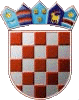 REPUBLIKA HRVATSKAKRAPINSKO-ZAGORSKA ŽUPANIJAOPĆINA STUBIČKE TOPLICENAČELNIK